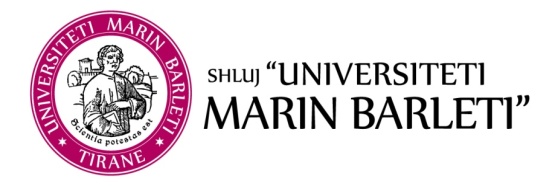 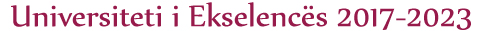 Aneksi 1 - FORMULAR APLIKIMI PËR BURSËCikli i parë i studimeve BachelorTë dhënat të përgjithshme1.1 Emri, ....................................... Atësia, .......................................... Mbiemri .......................................1.2 Datëlindja ................................................................... 1.3 Vendlindja .................................................1.4 Mbaruar shkollën e mesme ........................ 1.5 Mesatarja e përgjithshme Shkollës së Mesme ...........1.6 Regjistruar për vitin mësimor ______________ në vitin e parë 		të dytë	 	të tretë    1.7. Mesatarja e thjeshtë aritmetike e të gjitha viteve mësimore të mbaruar në ciklin Bachelor ................1.8 Kontakte:Adresa fizike:  .............................................................................................................................................FB: ............................................................................	E-mail: ....................................................................Cel: ...........................................................................	Tjetër .......................................................................Programi i studimit ku është regjistruar / vazhdon studimin:Fakulteti i Shkencave të Aplikuara dhe Ekonomisë:ArkitekturëFinancë - KontabilitetInformatikë e AplikuarMenaxhim BiznesiTjetër …………………………………………………….Fakulteti i Drejtësisë dhe Shkencave Sociale e Politike:DrejtësiPsikologjiShkenca PolitikeEdukim Fizik dhe SporteTjetër ……………………………………………………. Kriteret për aplikim për bursë:Të jesh student i SHLUJ “Universiteti Marin Barleti”;Të plotësosh kërkesat e parashtruara nga SHLUJ “Universiteti Marin Barleti” për akordim burse.Bursa e zgjedhur për aplikim:Bursë e plotë		4.1.1         Bursë e Ekselecës        Bursë MeriteBursë e pjesshme	4.2.1         Bursë Sociale     Me statusin e jetimit           Me statusin e PAK          Nga komuniteti rom              egjiptian     Fëmijë të policëve të vrarë         Familje me të ardhura të kufizuara ekonomike          Tjetër 4.2.2         Bursë promovimi për arritje në mësimnxënie4.2.3.        Bursë promovimi për arritje kulturore     Bursë promovimi për arritje sportiveBursë e plotë/pjesshme4.3.1 	     Bursë mbështetje për grupe studentësh si përfaqësues nga organizatat partnere.Bursat janë me numër të kufizuar, numri dhe vlera në total e tyre për vitin e ardhshëm akademik vendoset me vendim të Bordit të Administrimit. Aktivitete jashtë programit mësimor të kryera nga studentët e vitit të parë/dytë që aplikojnë për bursë:Lutemi përcaktoni:Emërtimin e aktivitetit 		..............................................................................................Angazhimi juaj në aktivitet ishte 	..............................................................................................Periudha e zhvillimit të aktivitetit 	..............................................................................................Kohëzgjatja e aktivitetit 		..............................................................................................Arritje të tjera tuaja të veçanta 	..............................................................................................Argumentoni arsyen e kërkesës suaj për bursë:.......................................................................................................................................................................................................................................................................................................................................................................................................................................................................................................................................................................................................................................................................................................................................................................................................................................................................................................................................................................................................................................................................................................................................................................................................... ......................................................................................................................................................................Dokumentacioni që shoqëron kërkesën:Dokument identiteti ID/Pasaporte, në dosje mbahet vetëm fotokopja.Letër motivimi për bursë, ku argumenton pse duhet të jetë ai/ajo fitues i bursës.Dokument/a justifikues/ë në varësi të bursës që kërkohet.Dokument/a që gjykohen nga aplikanti si të nevojshme për t’u konsideruar nga Komisioni i Posaçëm i Bursave.Dokumentacioni duhet të dorëzohet i plotë deri më dt. 31 tetor pranë koordinatorit të bursave pranë Zyrës së Pranimit dhe Regjistrimeve.Unë i/e nënshkruari/a .................................................................. deklaroj nën përgjegjësinë time të plotë se të dhënat e deklaruara më lart janë të vërteta dhe mund të regjistrohen dhe të publikohen nga SHLUJ “Universiteti Marin Barleti” në përputhje me Ligjin Nr. 9887, datë 10.03.2008, të ndryshuar “Për mbrojtjen e të dhënave personale”.Data ____ / ____ / ________StudentiEmri, mbiemri, firma...............................................